Annexe 4 : La facture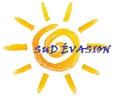 